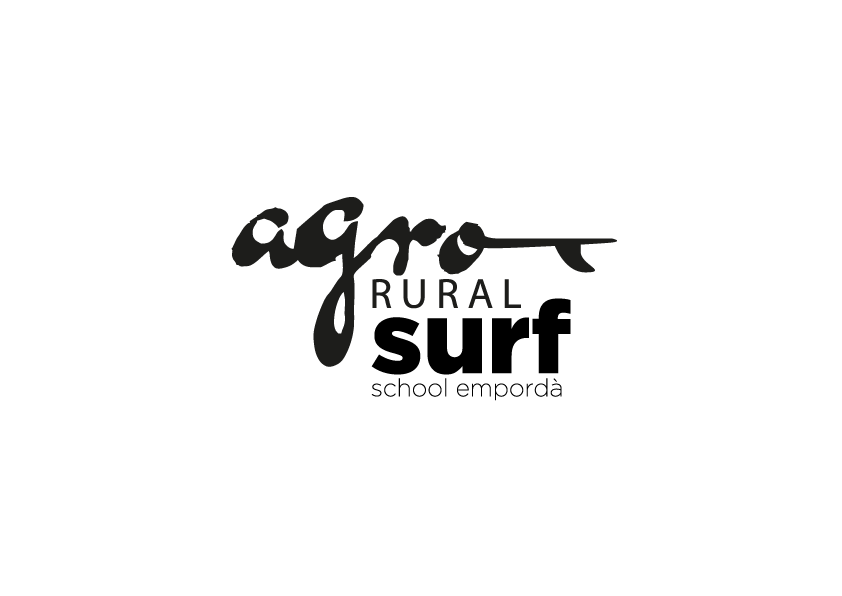 ASPECTES A TENIR EN COMPTE:Aquesta fulla d’inscripció és per donar-se d’alta al club durant els mesos de octubre i Novembre i guadir de les activitats d’aquests dos mesos. Aquells socis actius que hagin pagat la quota anual disposaran de Descomptes en tots els nostres serveis. A més podran fer ús de les instal·lacions. Som conscients que el surf és considerat un esport de risc i per això el que s’inscriu a l’activitat té coneixements de natació i declara que no presenta cap tipus d’anomalia física, cardiològica ni respiratòria.Dono per entès que les activitats es duran a terme a dins de l’escola i als voltants d’aquesta, com la platja i el mar, inclús en els moments que s’hagi de realitzar en altres indrets s’utilitzarà la furgoneta del club.Signatura de l’Alumne / Pare / Mare o Tutor 				Segell o firmaPROTECCIÓ DE DADES DE CARÀCTER PERSONAL. Les dades facilitades seran incorporades en un fitxer i tractades a fi de gestionar de forma adient la seva sol licitud d’inscripció a les activitats organitzades des de la nostra Entitat, així com per poder-li enviar, per a qualsevol mitjà, informació sobre notícies, serveis i/o activitats futures del nostre club. Les dades són confidencials i d’ús exclusiu del Responsable del Fitxer, ESCOLA DE SURF EMPORDA, amb domicili a 17258 Estartit (Girona), C/. Salinas16 podent ser cedides a les entitats federatives i /o organismes responsables de la gestió de la llicència federativa i l’assegurança esportiva (en el cas que correspongui). Pot exercir el dret d’accés, rectificació, cancel·lació i oposició pel que fa a les seves dades en els termes establerts a la legislació vigent. Igualment, en atenció al previst a la Llei Orgànica 1/1982, de 5 de maig, li comuniquem que el AGRO RURAL SURF pot donar tractament a l’ús de la seva imatge, exclusivament per a la seva inclusió en tríptics informatius, a la pàgina web www.agroruralsurf.cat, fotografies i/o vídeos promocionals de l’Entitat, xarxes socials gestionades des del club i/o en qualsevol altre acció divulgativa que es pugui dur a terme. En el cas que no autoritzi el tractament de la seva imatge, haurà d’indicar-ho a la casella habilitada a la part inferior. ☐  No autoritzo la captació i tractament de la meva imatge a AGRO RURAL SURFTEMPORADA: DATA D’ALTA:Nº SOCI:ARS CLUB KIDS ARS CLUB YOUNGARS CLUB ADULTS:DATA INICI DE L’ACTIVITAT:DATA FI DE L’ACTIVITAT:HORA D’INICI DE L’ACTIVITAT:HORA FI DE L’ACTIVITAT:DADES DE L’ALUMNEDADES DE L’ALUMNEDADES DE L’ALUMNECOGNOMS:COGNOMS:NOM:ADREÇA:ADREÇA:ADREÇA:POBLACIÓ:CP:DNI:Nº TARGETA SANITÀRIA:Nº TARGETA SANITÀRIA:DATA DE NAIXEMENT: EMAIL:EMAIL:TELÈFON:OBSERVACIONS: OBSERVACIONS: OBSERVACIONS: DADES DEL PARE/MARE/TUTOR (MENORS)DNI:COGNOMS:NOM:EMAIL:TELÈFON: